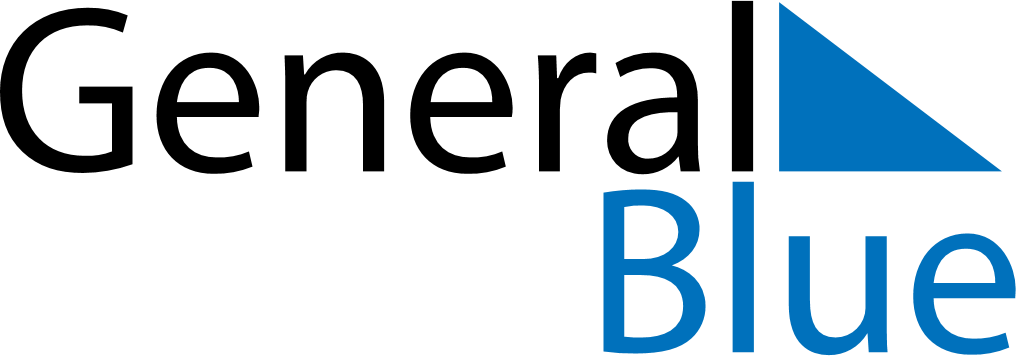 March 2024March 2024March 2024March 2024March 2024March 2024March 2024Saint-Pierre, Saint Pierre and MiquelonSaint-Pierre, Saint Pierre and MiquelonSaint-Pierre, Saint Pierre and MiquelonSaint-Pierre, Saint Pierre and MiquelonSaint-Pierre, Saint Pierre and MiquelonSaint-Pierre, Saint Pierre and MiquelonSaint-Pierre, Saint Pierre and MiquelonSundayMondayMondayTuesdayWednesdayThursdayFridaySaturday12Sunrise: 7:24 AMSunset: 6:29 PMDaylight: 11 hours and 5 minutes.Sunrise: 7:22 AMSunset: 6:31 PMDaylight: 11 hours and 8 minutes.34456789Sunrise: 7:20 AMSunset: 6:32 PMDaylight: 11 hours and 12 minutes.Sunrise: 7:18 AMSunset: 6:34 PMDaylight: 11 hours and 15 minutes.Sunrise: 7:18 AMSunset: 6:34 PMDaylight: 11 hours and 15 minutes.Sunrise: 7:16 AMSunset: 6:35 PMDaylight: 11 hours and 18 minutes.Sunrise: 7:14 AMSunset: 6:37 PMDaylight: 11 hours and 22 minutes.Sunrise: 7:12 AMSunset: 6:38 PMDaylight: 11 hours and 25 minutes.Sunrise: 7:10 AMSunset: 6:39 PMDaylight: 11 hours and 28 minutes.Sunrise: 7:09 AMSunset: 6:41 PMDaylight: 11 hours and 32 minutes.1011111213141516Sunrise: 8:07 AMSunset: 7:42 PMDaylight: 11 hours and 35 minutes.Sunrise: 8:05 AMSunset: 7:44 PMDaylight: 11 hours and 39 minutes.Sunrise: 8:05 AMSunset: 7:44 PMDaylight: 11 hours and 39 minutes.Sunrise: 8:03 AMSunset: 7:45 PMDaylight: 11 hours and 42 minutes.Sunrise: 8:01 AMSunset: 7:47 PMDaylight: 11 hours and 45 minutes.Sunrise: 7:59 AMSunset: 7:48 PMDaylight: 11 hours and 49 minutes.Sunrise: 7:57 AMSunset: 7:49 PMDaylight: 11 hours and 52 minutes.Sunrise: 7:55 AMSunset: 7:51 PMDaylight: 11 hours and 55 minutes.1718181920212223Sunrise: 7:53 AMSunset: 7:52 PMDaylight: 11 hours and 59 minutes.Sunrise: 7:51 AMSunset: 7:54 PMDaylight: 12 hours and 2 minutes.Sunrise: 7:51 AMSunset: 7:54 PMDaylight: 12 hours and 2 minutes.Sunrise: 7:49 AMSunset: 7:55 PMDaylight: 12 hours and 5 minutes.Sunrise: 7:47 AMSunset: 7:56 PMDaylight: 12 hours and 9 minutes.Sunrise: 7:45 AMSunset: 7:58 PMDaylight: 12 hours and 12 minutes.Sunrise: 7:43 AMSunset: 7:59 PMDaylight: 12 hours and 16 minutes.Sunrise: 7:41 AMSunset: 8:00 PMDaylight: 12 hours and 19 minutes.2425252627282930Sunrise: 7:39 AMSunset: 8:02 PMDaylight: 12 hours and 22 minutes.Sunrise: 7:37 AMSunset: 8:03 PMDaylight: 12 hours and 26 minutes.Sunrise: 7:37 AMSunset: 8:03 PMDaylight: 12 hours and 26 minutes.Sunrise: 7:35 AMSunset: 8:05 PMDaylight: 12 hours and 29 minutes.Sunrise: 7:33 AMSunset: 8:06 PMDaylight: 12 hours and 32 minutes.Sunrise: 7:31 AMSunset: 8:07 PMDaylight: 12 hours and 36 minutes.Sunrise: 7:29 AMSunset: 8:09 PMDaylight: 12 hours and 39 minutes.Sunrise: 7:27 AMSunset: 8:10 PMDaylight: 12 hours and 42 minutes.31Sunrise: 7:25 AMSunset: 8:11 PMDaylight: 12 hours and 46 minutes.